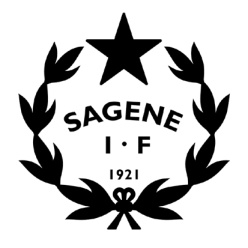 Tid: 		2. desember 2019 kl. 18- 20Sted:		KlubbhusetInviterte:	Alle avdelingsledere Frafall: 		Sykkel, QuidditchSAKSLISTEÅpning av møtetGodkjenning av innkallingen.Vedlegg: Innkalling LG- møte 02.12.2019.Vedtak: Innkallingen godkjennes uten anmerkninger. Godkjenning av protokoll forrige LG- møte. Vedlegg: Protokoll LG- møte 24.10.2019.Vedtak: Protokollen godkjennes uten anmerkninger.  Vedtakssaker: Sagene IFs økonomi – Presset likviditetssituasjon. Vedtak: Daglig leder og styreleder orienterer om at:Klubben mot slutten av året opplever en sterkt presset likviditetssituasjon som skyldes mye utstående medlems- og treningsavgift samt at flere store kunder ikke har betalt for seg når de skal. Styrets arbeidsutvalg har vedtatt en rekke tiltak for å løse både den akutte situasjonen og mer langsiktige tiltak for å bygge buffer. Ledergruppa tar gjennomgangen til etterretning, og stiller seg bak vedtaket til styrets arbeidsutvalg. Alle avdelinger skal stanse all annen aktivitet enn daglig drift og aktivitet inntil styret gir annen beskjed.  Innkreving av medlems og treningsavgifter – Oversikt og tiltak.Vedtak: Daglig leder og styreleder orienterte om:Status på utstående medlems- og treningsavgifter for 2019 og hvilke tiltak styrets arbeidsutvalg har vedtatt for å få inn det klubben har utestående. Tidsplan for utsendelse av medlemskontingenten for 2020 og innkrevingsstrategi for å få inn mest mulig til forfall. Avdelingene tok gjennomgangen til etterretning og stiller seg bak de tiltak som styrets arbeidsutvalg har vedtatt. Alle avdelinger skal både før og etter jul følge opp de av deres medlemmer som ikke har betalt for 2019, og de som ikke gjør opp for seg eller gjør en avtale om å gjøre opp for seg skal ikke få lov til å spille kamper/delta på turneringer for Sagene IF.Alle avdelinger skal informere sine medlemmer om at faktura for medlemsavgiften 2020 sendes ut ila uke 2. Ved behov for bistand til innkreving kan medlemskonsulent og daglig leder kontaktes. Budsjett 2020 – Driftsmodell for anlegg, spareår 2020. Vedtak: Daglig leder gjennomgår revidert driftsmodell for anlegg, og ledergruppa stiller seg bak at denne legges inn i budsjettet for 2020.  Daglig leder og styreleder informerte om at 2020 må bli et spareår der hovedfokus skal være å bygge en økonomisk buffer tilpasset klubbens størrelse og aktivitet. Avdelingene tok informasjonen til etterretning og skal før årsmøtet periodisere sine budsjetter og gå gjennom dem en ekstra gang for å se hvor det kan spares. Møteplan ledergruppa 2020 – Datoer og tider? Vedtak: Ledergruppemøtene i 2020 vil bli avhold kl. 18- 20 på klubbhuset den siste onsdagen hver måned, med unntak av juli og desember.  Kursplan 2020 – Hvilke kurs når?Vedtak: Ledergruppa ønsker følgende kurs i kursplanen for 2020: Trenerfora 2- 4 ganger pr år. Administrative kurs etter behov.Anti-doping kurs. Førstehjelpskurs.Vaktkurs (admin + praktisk).Brann/sikkerhetsrunder i huset/hallen. Ernæringskurs. OrienteringssakerVaktlister anlegg våren 2020 – Fordeling klar?Julebord 12/12 2019 – Påmelding! Konsertdugnad og Norway cup 2020 – Sett av datoene!Regnskapsrapport pr. 31. november 2019 – Rødt betyr stopp eller ombudsjettering!Rapport ubetalte medlems- og treningsavgifter – Individnivå. (Du må være logget inn på Google konto)Avviksrapportering HMS – Avdelingslederne ble oppfordret til å melde inn avvik.Vedtaksprotokoll ledergruppa – Oppfølging av vedtak. Styrets arbeid – les innkallinger og protokoller her. MØTEPLAN:SAKER FREMOVER:Oppfølging av utbyggingen av Voldsløkka sør – Rehab tennisbanene, Høring behovsplan og regulering.GDPR – nye personvernregler i Sagene IF. Budsjett 2020 og anbefalinger fra økonomigruppaNye nettsider og nytt medlemssystemOrra- rutiner100- års jubileumMøte- og kursplaner 2020MøteUkedagDatoTidspunktStedMøte ledergruppaTorsdag28.11.201902.12.201918:00KlubbhusetStyremøte + julebordTorsdag12.12.201918:00Klubbhuset